MCO PREAUTHORIZATION/PRE-SERVICE DENIAL QUARTERLY REPORT INSTRUCTIONSREPORTING FORMSThe MCO Preauthorization/Pre-Service Denial Quarterly Report and the Quarterly Pre-Service Denial Listing Report can be found by accessing the link below or by following the path from the Qlarant portal to the MCO Resource Site in the Pre-Service Denial/Appeal/Grievance Analysis Task. Path:Qlarant Portal Path:  Maryland MCO Resource Site > Pre-Service Denial/Appeal/Grievance Analysis > Quarterly Reporting Forms and SamplesLink:  MCO Preauthorization/Pre-Service Denial Report and Instructions FolderSubmit one consolidated quarterly report inclusive of MCO and delegates’ preservice denials.  Note:  Please include reporting for delegates handling authorizations for covered benefits.  Delegates for optional benefits (i.e. dental) should not be included here. Additionally, please attach a completed Quarterly Pre-Service Denial Listing Report as supporting documentation that includes a listing of each pre-service denial for the MCO and each delegated vendor.REPORTING TIMELINESWithin 30 days of the end of each quarter, upload a completed MCO Preauthorization/Pre-Service Denial Quarterly Report and the Quarterly Pre-Service Denial Listing Reports to the MCO portal under the Pre-Service Denial/Appeal/Grievance Analysis Task Tab. 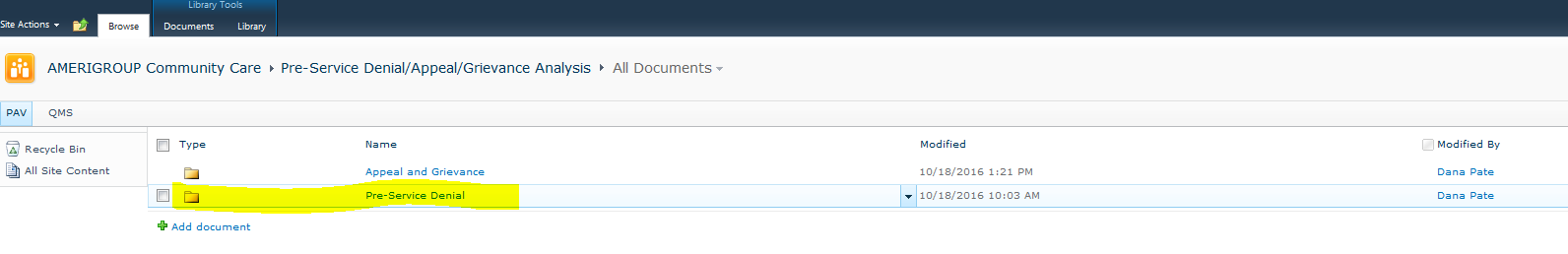 REPORT NAMING(MCO)(1st/2nd/3rd/4th)QTR(Year)PreserviceDenialReport(MCO or Delegated Vendor)(1st/2nd/3rd/4th)QTR(Year)PreserviceDenialListingQLARANT CONTACTSEmail Aimee Dietsch at dietscha@qlarant.com when the reports have been uploaded to the portal and copy Sara Dixon at dixons@qlarant.com.MCO PREAUTHORIZATION (PA)/PRE-SERVICE DENIAL QUARTERLY REPORT INSTRUCTIONSComplete the general information at the top of the form:  Name of MCOReporting Quarter (1st, 2nd, 3rd, or 4th)Year of Quarterly ReportTotal PA Requests during the Reporting Quarter (#):  Report the total number of PA requests received or processed during the reporting quarter.  (This number will be your denominator for #3, #4, #5 and #6).Total PA Requests Received with Complete Information (# and %): Report the number of PA requests that were received with complete information.  Calculate the % received complete using the overall total PA requests as the denominator and the number of PA requests received with complete information as the numerator.  Total PA Requests Received Requiring Additional Information (# and %): Report the number of PA requests that were received requiring additional information.  Calculate the % requiring additional information using the overall total PA requests as the denominator and the number of PA requests received requiring additional information as the numerator.Total PA Requests Approved (# and %):  Report the number of PA requests that were approved.  Calculate the % approved using the overall total PA requests as the denominator and the number of PA requests approved as the numerator.Total PA Requests Denied (# and %):  Report the number of PA requests that were denied.  Calculate the % denied using the overall total PA requests as the denominator and the number of PA requests denied as the numerator. Total PA Requests Unresolved in Quarter (#):  Report the number of PA requests that were unresolved from the previous and current reporting period.  Total PA Requests Resolved in Quarter (#):  Report the number of PA requests that were resolved during this reporting period.  Total Pre-Service Denials in the Quarter (#):  Report the total number of pre-service denials in the reporting quarter.  (This number will be your denominator for #10-14).Pre-Service Denials for Members < 21 Yrs of Age (# and %):  Report the number of pre-service denials in the quarter that were for members under 21 years of age. Calculate the % using the overall total of pre-service denials as the denominator and the number of pre-service denials for members under 21 years of age as the numerator.  Standard Pre-Service Medical Denials (# and %):   Report the number of standard pre-service medical denials. Calculate the % using the overall total of pre-service denials as the denominator and the number of standard pre-service medical denials as the numerator.  Expedited Pre-Service Medical Denials (# and %):   Report the number of expedited pre-service medical denials. Calculate the % using the overall total of pre-service denials as the denominator and the number of expedited pre-service medical denials as the numerator.  Pre-Service Outpatient Pharmacy Denials (# and %):  Report the number of pre-service outpatient pharmacy denials in the quarter. Calculate the % using the overall total of pre-service denials as the denominator and the number of pre-service outpatient pharmacy denials as the numerator.  Pre-Service Denials/1000 Members (#):  Report the number of pre-service denials per 1000 members. Use the member population at the end of the quarter to calculate this number.Top 5 Service CategoriesReport the top five service categories (highest to lowest) using the codes identified in the MCO Pre-Service Denial Categories attached.Report the number of pre-service denials associated with identified code. Calculate the % using the overall total of pre-service denials as the denominator and the number of pre-service denials associated with the identified code as the numerator.Top 5 Denial ReasonsReport the top five denial reasons (highest to lowest) using the codes identified in the MCO Pre-Service Denial Reasons attached.Report the number of pre-service denials associated with identified codeCalculate the % using the overall total of pre-service denials as the denominator and the number of pre-service denials associated with the identified code as the numerator.  Compliance with TAT RequirementsReport for both Pre-Service Denials Meeting Determination TATs and Pre-Service Denials Meeting Notification TATs:Total Standard Pre-Service Medical Denials (#)Standard Pre-Service Medical Denials Meeting TAT (# and %)Total Expedited Pre-Service Medical Denials(#)Expedited Pre-Service Medical Denials Meeting TAT (# and %)Total Pre-Service Outpatient Pharmacy Denials (#)Pre-Service Outpatient Pharmacy Denials Meeting TAT (# and %)Compliance with Prescriber Notification TAT RequirementTotal Outpatient Pharmacy PA Requests Resolved in Quarter (#)Prescriber Notification of Outcome Within 24 Hours of PA Request (# and %)Explanation of Any Major Variances From Prior Quarter:  Report relevant explanations of outliers or any major variances from the prior quarter that are relevant to the reviewer when reviewing the quarterly report.QUARTERLY PRE-SERVICE DENIAL LISTING REPORT INSTRUCTIONSComplete the general information at the top of the form:  Name of MCO or Delegated VendorQuarter (1st, 2nd, 3rd, or 4th)Year of quarterly reportMember Name (Last, First):  Enter the member’s name. Use a comma to separate.Medicaid #:  Enter the member’s 8-digit Medicaid number. No spaces or dashes.Authorization #:  If your organization has an authorization number, enter it here. If not applicable, write N/A. Under 21 (Y/N):  If the member is under 21, enter Y; if not, enter N. Expedited Pre-Service Medical Request (Y/N):  If the services requested are expedited, enter Y; if not, enter N.  Expedited services require a decision and notification within 72 hours of receipt; see COMAR  10.67.09.04A(2). Denial Date:  Use mm/dd/yy format to indicate the date the service was denied.Service Category Code:  Use the chart attached to these instructions to enter the appropriate code for the type of service denied.  Descriptions are provided for guidance. Reason for Denial:  Use the chart attached to these instructions to enter the appropriate code for the reason the service/benefit was denied. Service/Benefit being Denied:  Note what service/benefit is being denied.MCO Explanation:  In 50 words or less, state what was denied (specifically), and justification for denial, reduction, or termination of services/benefits. Date Letter Sent:  Use mm/dd/yy format to indicate the date the denial letter was sent to the member. MCO PRE-SERVICE DENIAL CATEGORIESEffective FY 2020 ReportsMCO DENIAL CATEGORIESPlease select the primary reason for denial *Med. – Medical necessity as defined in COMAR 10.67.01.01.B(112)**Typically “not a covered service” should not be used as the basis for denial of services to children/EPSDT servicesCodeServices Description1ADiagnostic/Lab: those medically necessary services provided to diagnose or rule out certain health conditions, illnesses or injuries. (excluding Radiology)1BDiagnostic/Lab: Radiology2Durable Medical Equipment (DME)/Disposable Medical Supplies (DMS):  DME is equipment which satisfies the followingIt can withstand repeated useIt is used to serve a medically necessary purposeIt has no practical use in the absence of illness, injury, disability or health condition.  Examples are wheelchairs, canesDMS is a consumable or disposable item with minimal or no potential for reuse which is used to serve a medically necessary purpose and, with the exception of disposable gloves and incontinence supplies, have no practical use in the absence of illness, injury, disability or health condition. (COMAR 10.09.12.01) ( MCO Transmittal #14 – June 9, 1999)3Inpatient/Admission Hospital Services: Hospital as defined in 10.67.01.01.B(84) and in accordance with 10.67.06.07 4AMedical/Surgical: those services which are medical or surgical in nature, including, but not limited to: specialty provider visits, home health services and visits, outpatient services, surgical interventions, etc. (excludes services related to Pain Management, Private Duty Nursing, Therapies – see 4B, 4C, and 4D)4BMedical/Surgical: related to Private Duty Nursing [Private Duty Nursing: as defined in COMAR 10.67.01.01.B(144) 4CMedical/Surgical: related to Therapies including OT, PT, Speech/Language4DMedical/Surgical: Non-pharmacy pain management 5APharmacy services*: drugs, insulin, contraceptives, hypodermic needles and syringes, enteral nutritional and supplemental vitamins and mineral products and other medications as specified in:HealthChoice: COMAR 10.67.06.04 or Pharmacy Transmittal # 189 – 6/3/09.5BPharmacy services: Chronic Pain Management 6Substance Abuse:  No longer in use as COMAR 10.09.65.11 repealed effective 2/16/2015 (recodified 10.67.06.10 effective 11/1/2019).7Transportation per COMAR 10.67.06.27.A(5)8Vision: services specified in COMAR 10.67.06.149Other : not otherwise specifiedCodeCategoryExamplesNMN-1*Not Medically Necessary – Full DenialInvestigational; experimental; not standard of care; taking opioids/tramadol but request suboxone; no evidence of conservative treatment; does not meet care guidelines (e.g., MCG or Interqual); poor pt. compliance (i.e. CPAP use); termination of services NMN-2*Not Medically Necessary – Partial AuthorizationPartial authorization: Non-formulary; authorize less quantity than requested; # of services does not meet plan guidelines; purchase denied/rental approved; step therapy; quantity limits (i.e., PT visits, # of pills); no failure of formulary alternative; x-ray ok but not CT scan; service authorized but at an alternate location NMN-3*Not Medically Necessary – Lack of or inadequate/incomplete documentation from the requesting provider to support requestUse when this is the only reason givenLack of documentation of failure/intolerance/ineffectiveness of alternate treatment (i.e. oral vs. injectable); lack of documentation of adherence to plan (i.e. home exercise plan); lack of documentation of effectiveness/ compliance (i.e. CPAP); lack of documentation of medical necessity (i.e. disposable blue pads)ADM-1Administrative – Denied pending request of primary payorDenied pending request of primary payor; other carrier/payor responsibility; Alternative insurance ADM-2Administrative – Recipient ineligible on date of serviceADM-3Administrative – Did not meet time guidelines for authorizationADM-4Administrative - Out of network providerService available in-networkADM-5**Administrative - Not a covered service/benefitADM-6*Administrative – Location Service available at alternate site (i.e. outpatient not inpatient; freestanding clinic not hospital) but no authorization issued; Local vs. Mail Order vs. Specialty Pharmacy  OTHOtherNot otherwise listed